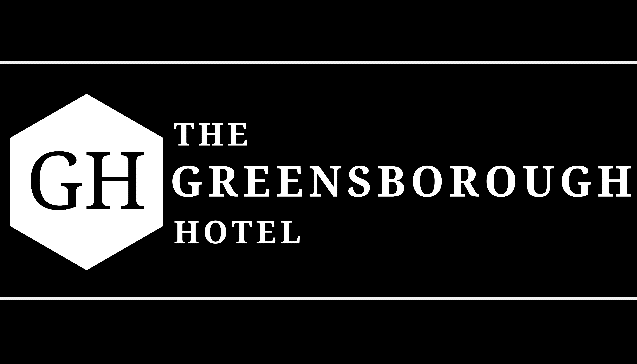 Date:________________ Position Applied For:_____________________________Name:_______________________________________________________________		Surname					First NamesAddress:___________________________________________________________________________________________________________________________________Phone:_______________________________________________________________Date of Birth:______________________Marital Status:______________________Next of Kin:_______________________Relationship:________________________Contact No:_______________________Dependants:_________________________Do you hold a current Gaming Licence?		YES			NOHave you completed an RSA Course?			YES			NO(Responsible Service of Alcohol)Have you completed an RSG Course?			YES			NO(Responsible Service of Gaming)Have you completed a Food Handling Course?	YES			NODo you agree to an unpaid 2 hours trial?		YES			NOHave you been Vaccinated for Covid 19		YES			NO(If not have you made a booking to do so)		YES			NODate of Vaccination booking 				Date:_________________Before proceeding, please read the following statement and acknowledge by signing at the bottom of this page.We are a hospitality venue, therefore by completing this form you agree to working Nights, Weekends, Public Holidays (including Christmas, Easter and New Year).  These are our peak times and expect all staff to be available during these periods. Times you are available for work:____________________________________________________________________________________________________________________________________________________________________________________________________________________________________________________________________________________Please note: Before starting your 1st paid shift you must have completed all employment forms and have them with you on commencement of work.If you have any queries or concerns regarding any information in the employment forms, please notify Management before commencement of work to clarify any details or issues.If you have not completed your RSA, RSG or Food Handling, you have 1 month from the commencement of employment to attain these certificates.  Failure will result in termination.  Also please note:  90% of staff are casual employees, therefore starting and finishing times are approximate only.  These times maybe reduced or extended based on the Hotels requirements.  EMPLOYEMENT HISTORY:Company:	___________________	Contact Name:__________________________Contact No:__________________ Length of Employment:__________________Company:	___________________	Contact Name:__________________________Contact No:__________________ Length of Employment:__________________Name:____________________________Signed:_____________________________